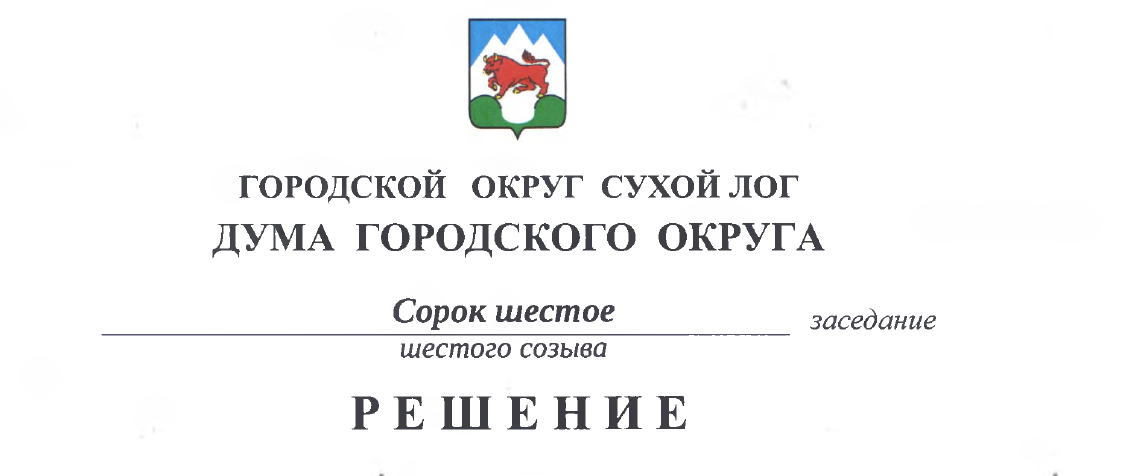 от 28.01.2021                                                                                     № 336-РДО внесении изменений в Положение об Администрации городского округа Сухой Лог, утвержденное решением Думы городского округа от 25 июля 2013 года №161-РДВ соответствии с Уставом городского округа Сухой Лог, принятым решением городской Думы от 10 июня 2005 года № 84-РГД, с изменениями, внесенными решениями Думы городского округа от 25 мая 2006 года № 159-РД, от 24 апреля 2008 года № 14-РД, от 25 сентября 2008 года № 55-РД, от 29 января 2009 года № 105-РД, от 16.04.2009 года № 142-РД, от 24 сентября 2009 года № 188-РД, от 28 января 2010 года № 226-РД, от 30 сентября 2010 года № 296-РД, от 27 января 2011 года № 342-РД, от 15 сентября 2011 года № 394-РД, от 28 февраля 2012 года № 444-РД, от 30 октября 2012 года № 73-РД, от 28 марта 2013 года № 121-РД, от 26 сентября 2013 года № 175-РД, от 30 января 2014 года № 206-РД, от 28 августа 2014 года № 263-РД, от 26 марта 2015 года № 323-РД, от 25 июня 2015 года № 347-РД, от 26 ноября 2015 года № 381-РД, от 21 января 2016 года № 405-РД, от 26 мая 2016 года № 442-РД, от 26 января 2017 года №501-РД, от 15 июня 2017 года №547-РД, от 26 октября 2017 года №18-РД, от 25 января 2018 года №52-РД, от 28 июня 2018 года №93-РД, от 25 октября 2018 года №117-РД, от 29 ноября 2018 года №129-РД, от 28 февраля 2019 года № 154-РД, от 29 августа 2019 года №195-РД, от 30 января 2020 года №244-РД, от 4 июня 2020 года №279-РД, решением Думы городского округа от 31 октября 2019 года №211-РД «О структуре Администрации городского округа Сухой Лог», Дума городского округа РЕШИЛА: Внести в Положение об Администрации городского округа Сухой Лог, утвержденное решением Думы городского округа от 25 июля 2013 года №161-РД («Знамя Победы» № 89, 30.07.2013), с изменениями, внесенными решением Думы городского округа от 2 марта 2017 года №509-РД («Знамя Победы» №18, 07.03.2017), следующие изменения:пункт 7 изложить в следующей редакции:«7. К полномочиям Администрации городского округа Сухой Лог относятся:1) составление проекта бюджета городского округа, исполнение бюджета городского округа, составление отчета об исполнении бюджета городского округа;2) разработка проекта стратегии социально-экономического развития городского округа, а также организация сбора статистических показателей, характеризующих состояние экономики и социальной сферы городского округа, предоставление указанных данных органам государственной власти в порядке, установленном Правительством Российской Федерации;3) управление имуществом, находящимся в муниципальной собственности городского округа;4) ведение реестров имущества, находящегося в муниципальной собственности городского округа;5) осуществление учета материальных средств, переданных в пользование и (или) управление для осуществления отдельных государственных полномочий Российской Федерации и Свердловской области;6) учреждение муниципальных предприятий и муниципальных учреждений от имени муниципального образования, их реорганизация и ликвидация в соответствии с решениями Главы городского округа;7) изъятие земельных участков в границах городского округа для муниципальных нужд при наличии документов территориального планирования, за исключением случаев, предусмотренных федеральными законами;8) осуществление управления и распоряжения земельными участками, государственная собственность на которые не разграничена;9) осуществление муниципального земельного контроля в границах городского округа;10) осуществление муниципального лесного контроля;11) при осуществлении муниципального контроля Администрация городского округа:а) организует и осуществляет муниципальный контроль на соответствующей территории;б) разрабатывает и принимает административные регламенты проведения проверок при осуществлении муниципального контроля;в) организует и проводит мониторинг эффективности муниципального контроля в соответствующих сферах деятельности, показатели и методика проведения которого утверждается Правительством Российской Федерации;г) осуществляет иные предусмотренные федеральными законами, законами и иными нормативными правовыми актами Свердловской области полномочия;12) разработка тарифов на услуги, предоставляемые муниципальными предприятиями и муниципальными учреждениями, и работы, выполняемые муниципальными предприятиями и учреждениями, если иное не предусмотрено федеральными законами;13) организация электро-, тепло-, газо- и водоснабжения населения, водоотведения, снабжения населения топливом в пределах полномочий, установленных законодательством Российской Федерации. Организация теплоснабжения осуществляется в соответствии с Федеральным законом «О теплоснабжении»;14) разработка и реализация муниципальных программ в области энергосбережения и повышения энергетической эффективности, организация проведения энергетического обследования многоквартирных домов, помещения в которых составляют муниципальный жилищный фонд в границах городского округа, организация и проведение иных мероприятий, предусмотренных законодательством об энергосбережении и о повышении энергетической эффективности;15) обеспечение организации охраны общественного порядка на территории городского округа;16) предоставление помещения для работы на обслуживаемом административном участке городского округа сотруднику, замещающему должность участкового уполномоченного полиции;17) до 1 января 2017 года предоставление сотруднику, замещающему должность участкового уполномоченного полиции, и членам его семьи жилого помещения на период выполнения сотрудником обязанностей по указанной должности;18) обеспечение первичных мер пожарной безопасности в границах населенных пунктов городского округа, деятельности муниципальной пожарной охраны;19) дорожная деятельность в отношении автомобильных дорог местного значения в границах городского округа и обеспечение безопасности дорожного движения на них, включая создание и обеспечение функционирования парковок (парковочных мест), осуществление муниципального контроля за сохранностью автомобильных дорог местного значения в границах городского округа, организация дорожного движения, а также осуществление иных полномочий в области использования автомобильных дорог и осуществления дорожной деятельности в соответствии с законодательством Российской Федерации;20) обеспечение проживающих в городском округе и нуждающихся в жилых помещениях малоимущих граждан жилыми помещениями, организация строительства и содержания муниципального жилищного фонда, создание условий для жилищного строительства, осуществление муниципального жилищного контроля, а также иных полномочий органов местного самоуправления в соответствии с жилищным законодательством;21) создание условий для оказания медицинской помощи населению на территории городского округа (за исключением территорий городских округов, включенных в утвержденный Правительством Российской Федерации перечень территорий, население которых обеспечивается медицинской помощью в медицинских организациях, подведомственных федеральному органу исполнительной власти, осуществляющему функции по медико-санитарному обеспечению населения отдельных территорий) в соответствии с территориальной программой государственных гарантий бесплатного оказания гражданам медицинской помощи;22) создание условий для предоставления транспортных услуг населению и организации транспортного обслуживания населения;23) участие в предупреждении и ликвидации последствий чрезвычайных ситуаций;24) участие в профилактике терроризма и экстремизма, а также в минимизации и (или) ликвидации последствий проявлений терроризма и экстремизма в границах городского округ, а именно:разработка и реализация муниципальных программ в области профилактики терроризма, а также минимизации и (или) ликвидации последствий его проявлений;организация и проведение информационно-пропагандистских мероприятий по разъяснению сущности терроризма и его общественной опасности, а также по формированию у граждан неприятия идеологии терроризма, в том числе путем распространения информационных материалов, печатной продукции, проведения разъяснительной работы и иных мероприятий;участие в мероприятиях по профилактике терроризма, а также по минимизации и (или) ликвидации последствий его проявлений, организуемых федеральными органами исполнительной власти и (или) органами исполнительной власти Свердловской области;обеспечение выполнения требований к антитеррористической защищенности объектов, находящихся в муниципальной собственности или в ведении Администрации городского округа Сухой Лог;направление предложений по вопросам участия в профилактике терроризма, а также в минимизации и (или) ликвидации последствий его проявлений в органы исполнительной власти Свердловской области;25) организация библиотечного обслуживания населения, комплектование и обеспечение сохранности библиотечных фондов библиотек городского округа;26) создание условий для организации досуга и обеспечения жителей городского округа услугами организаций культуры;27) сохранение, использование и популяризация объектов культурного наследия (памятников истории и культуры), находящихся в собственности городского округа, охрана объектов культурного наследия (памятников истории и культуры) местного (муниципального) значения, расположенных на территории городского округа;28) создание условий для развития местного традиционного народного художественного творчества, участие в сохранении, возрождении и развитии народных художественных промыслов в городском округе;29) организация мероприятий по охране окружающей среды;30) создание условий для развития сельскохозяйственного производства, расширения рынка сельскохозяйственной продукции, сырья и продовольствия, содействие развитию малого и среднего предпринимательства, оказание поддержки социально ориентированным некоммерческим организациям, благотворительной деятельности и добровольчеству (волонтерству);31) разработка и утверждение схемы размещения нестационарных торговых объектов в порядке, установленном уполномоченным органом исполнительной власти Свердловской области;32) создание условий для обеспечения жителей городского округа услугами связи, общественного питания, торговли и бытового обслуживания;33) создание условий для развития туризма;34) установление состава и порядка подготовки генеральных планов городского округа, порядка подготовки изменений и внесения их в генеральные планы городского округа;35) подготовка проектов генеральных планов городского округа для утверждения Думой городского округа, а также предложений о внесении в них изменений;36) установление состава и порядка подготовки планов реализации генеральных планов городского округа;37) подготовка планов реализации генеральных планов городского округа;38) разработка местных нормативов градостроительного проектирования городского округа;39) подготовка для утверждения Думой городского округа проекта правил землепользования и застройки городского округа;40) подготовка на основании генеральных планов городского округа, правил землепользования и застройки, документации по планировке территории, за исключением случаев, предусмотренных Градостроительным кодексом Российской Федерации;41) организация в соответствии с Федеральным законом от 24 июля 2007 года № 221-ФЗ «О кадастровой деятельности» выполнения комплексных кадастровых работ и утверждение карты-плана территории;42) выдача градостроительного плана земельного участка, расположенного в границах городского округа, выдача разрешений на строительство (за исключением случаев, предусмотренных Градостроительным кодексом Российской Федерации, иными законами), разрешений на ввод объектов в эксплуатацию при осуществлении строительства, реконструкции объектов капитального строительства, расположенных на территории городского округа;43) утверждение схемы размещения рекламных конструкций, выдача разрешений на установку и эксплуатацию рекламных конструкций на территории городского округа, аннулирование таких разрешений, выдача предписаний о демонтаже самовольно установленных рекламных конструкций на территории городского округа, осуществляемые в соответствии с Федеральным законом «О рекламе»;44) осуществление в случаях, предусмотренных Градостроительным кодексом Российской Федерации, осмотров зданий, сооружений и выдача рекомендаций об устранении выявленных в ходе таких осмотров нарушений;45) направление уведомления о соответствии указанных в уведомлении о планируемом строительстве параметров объекта индивидуального жилищного строительства или садового дома установленным параметрам и допустимости размещения объекта индивидуального  жилищного строительства или садового дома на земельном участке, уведомления о несоответствии указанных в уведомлении о планируемом строительстве параметров объекта индивидуального  жилищного строительства или садового дома установленным параметрам и (или) недопустимости размещения объекта индивидуального жилищного строительства или садового дома на земельном участке, уведомления о соответствии или несоответствии построенных или реконструированных объекта индивидуального жилищного строительства или садового дома требованиям законодательства о градостроительной деятельности при строительстве или реконструкции объектов индивидуального жилищного строительства или садовых домов на земельных участках, расположенных на территории городского округа, принятие в соответствии с гражданским законодательством Российской Федерации решения о сносе самовольной постройки, решения о сносе самовольной постройки или ее приведении в соответствие с установленными требованиями, решения об изъятии земельного участка, не используемого по целевому назначению или используемого с нарушением законодательства Российской Федерации, осуществление сноса самовольной постройки или ее приведения в соответствие с установленными требованиями в случаях, предусмотренных Градостроительным кодексом Российской Федерации;46) ведение информационной системы обеспечения градостроительной деятельности, осуществляемой на территории городского округа;47) резервирование земельных участков в границах городского округа для муниципальных нужд при наличии документов территориального планирования, за исключением случаев, предусмотренных федеральными законами;48) перевод земель или земельных участков из одной категории в другую в соответствии с федеральными законами и законами Свердловской области;49) обеспечение выполнения работ, необходимых для создания искусственных земельных участков для нужд городского округа, проведение открытого аукциона на право заключить договор о создании искусственного земельного участка в соответствии с федеральным законом;50) организация предоставления общедоступного и бесплатного дошкольного, начального общего, основного общего, среднего общего образования по основным общеобразовательным программам в муниципальных образовательных организациях (за исключением полномочий по финансовому обеспечению реализации основных общеобразовательных программ в соответствии с федеральными государственными образовательными стандартами), организация предоставления дополнительного образования детей в муниципальных образовательных организациях (за исключением дополнительного образования детей, финансовое обеспечение которого осуществляется органами государственной власти Свердловской области), создание условий для осуществления присмотра и ухода за детьми, содержание детей в муниципальных образовательных организациях, а также осуществление в пределах своих полномочий мероприятий по обеспечению организации отдыха детей в каникулярное время, включая мероприятия по обеспечению безопасности их жизни и здоровья;51) учет детей, подлежащих обучению по образовательным программам дошкольного, начального общего, основного общего и среднего общего образования, закрепление муниципальных образовательных организаций за конкретными территориями городского округа;52) участие в осуществлении деятельности по опеке и попечительству;53) организация и осуществление мероприятий по работе с детьми и молодежью в городском округе;54) обеспечение условий для развития на территории городского округа физической культуры, школьного спорта и массового спорта, организация проведения официальных физкультурно-оздоровительных и спортивных мероприятий городского округа;55) создание условий для массового отдыха жителей городского округа и организация обустройства мест массового отдыха населения;56) создание и содержание муниципального архива, организация хранения, формирования, учета и использования архивных документов и архивных фондов;57) организация ритуальных услуг и содержание мест захоронения;58) участие в организации деятельности по накоплению (в том числе раздельному накоплению), сбору, транспортированию, обработке, утилизации, обезвреживанию, захоронению твердых коммунальных отходов;59) осуществление контроля за соблюдением правил благоустройства городского округа, организация благоустройства территории городского округа в соответствии с указанными правилами, а также организация использования, охраны, защиты, воспроизводства городских лесов, лесов особо охраняемых природных территорий, расположенных в границах городского округа;60) осуществление использования, охраны, защиты и воспроизводства городских лесов, лесов особо охраняемых природных территорий, расположенных в границах городского округа;61) осуществление международных и внешнеэкономических связей в соответствии с федеральными законами;62) организация и осуществление мероприятий по территориальной обороне и гражданской обороне, защите населения и территории городского округа от чрезвычайных ситуаций природного и техногенного характера, включая поддержку в состоянии постоянной готовности к использованию систем оповещения населения об опасности, объектов гражданской обороны, создание и содержание в целях гражданской обороны запасов материально-технических, продовольственных, медицинских и иных средств;63) создание, содержание и организация деятельности аварийно-спасательных служб и (или) аварийно-спасательных формирований на территории городского округа;64) создание, развитие и обеспечение охраны лечебно-оздоровительных местностей и курортов местного значения на территории городского округа, а также осуществление муниципального контроля в области использования и охраны особо охраняемых природных территорий местного значения;65) организация и осуществление мероприятий по мобилизационной подготовке муниципальных предприятий и учреждений, находящихся на территории городского округа;66) осуществление мероприятий по обеспечению безопасности людей на водных объектах, охране их жизни и здоровья;67) ведение реестра расходных обязательств городского округа;68) регистрация уставов территориального общественного самоуправления в городском округе;69) присвоение адресов объектам адресации, изменение, аннулирование адресов, присвоение наименований элементам улично-дорожной сети (за исключением автомобильных дорог федерального значения, автомобильных дорог регионального или межмуниципального значения), наименований элементам планировочной структуры в границах городского округа, изменение, аннулирование таких наименований, размещение информации в государственном адресном реестре;70) осуществление полномочий, установленных Федеральным законом от 02 июля 2013 года № 44-ФЗ «О контрактной системе в сфере закупок товаров, работ, услуг для обеспечения государственных и муниципальных нужд»;71) оказание поддержки гражданам и их объединениям, участвующим в охране общественного порядка, создание условий для деятельности народных дружин;72) осуществление в пределах, установленных водным законодательством Российской Федерации, полномочий собственника водных объектов, установление правил использования водных объектов общего пользования для личных и бытовых нужд и информирование населения об ограничениях использования таких водных объектов, включая обеспечение свободного доступа граждан к водным объектам общего пользования и их береговым полосам;73) разработка и осуществление мер, направленных на укрепление межнационального и межконфессионального согласия, поддержку и развитие языков и культуры народов Российской Федерации, проживающих на территории городского округа, реализацию прав коренных малочисленных народов и других национальных меньшинств, обеспечение социальной и культурной адаптации мигрантов, профилактику межнациональных (межэтнических) конфликтов;74) осуществление мероприятий по отлову и содержанию безнадзорных животных, обитающих на территории городского округа;75) осуществление мероприятий в сфере профилактики правонарушений, предусмотренных Федеральным законом «Об основах системы профилактики правонарушений в Российской Федерации»;76) выдача разрешений на вступление в брак лицам, не достигшим брачного возраста;77) применение административных взысканий за административные правонарушения в соответствии с полномочиями, переданными органами государственной власти;78) профилактика правонарушений и осуществление антикоррупционной деятельности в органах местного самоуправления и деятельности по контролю соблюдения требований к служебному поведению муниципальных служащих;79) организация ведения книг похозяйственного учета и выдача на основании домовых книг и книг похозяйственного учета справок с места жительства и о составе семьи;80) прием, выдача, подготовка и передача документов в Отделение по вопросам миграции отдела Министерства внутренних дел Российской Федерации по городу Сухой Лог, связанных с регистрационным учетом граждан;81) создание комиссии по реабилитации жертв политических репрессий;82) осуществление первичного воинского учета граждан;83) определение видов обязательных работ и объектов, на которых они отбываются, а также мест отбывания наказания в виде исправительных работ в соответствии с Уголовно-исполнительным кодексом;84) реагирование на уведомления о проведении публичного мероприятия в соответствии с законом;85) передача сведений в областной регистр муниципальных правовых актов;86) проведение работы по признанию недвижимой вещи бесхозяйной, определению выморочного имущества, постановка их на учет;87) проведение работ по составлению списков кандидатов в присяжные заседатели для федеральных судов общей юрисдикции на территории Свердловской области;88) предоставление земельных участков, находящихся в государственной или муниципальной собственности, гражданам в собственность бесплатно, в соответствии с Законом Свердловской области от 07.07.2004 № 18-ОЗ «Об особенностях регулирования земельных отношений в Свердловской области»;89) признание права муниципальной собственности на невостребованные земельные доли в соответствии с Федеральным законом от 24.07.2002 № 101-ФЗ «Об обороте земель сельскохозяйственного назначения»;90) осуществление иных полномочий, установленных федеральным законом, устанавливающим общие принципы организации местного самоуправления в Российской Федерации, иными федеральными законами, законами Свердловской области, Уставом городского округа Сухой Лог и нормативными правовыми актами Думы городского округа.»;2) в пункте 10 слова «отдел по экономике» заменить словами «отдел экономики», слова «отдел бухгалтерского учета и отчетности;» исключить;3) в пункте 14 слова «, управляющий делами», «и управляющий делами» исключить.Опубликовать настоящее решение в газете «Знамя Победы» и разместить на официальном сайте городского округа Сухой Лог.Контроль исполнения настоящего решения возложить на постоянную мандатную комиссию (Коновалова И.В.).Председатель Думы городского округа                                                Е.Г. БыковГлава городского округа                                                                       Р.Ю. Валов